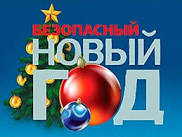 БЕЗОПАСНЫЙ НОВЫЙ ГОД!Уважаемые жители Ленского района приближаются новогодние праздники, а в их период, по статистике МЧС России, число пожаров по всей стране значительно возрастает.В праздники не забывайте об элементарных требованиях пожарной безопасности. Не курите в жилище, следите за исправностью отопительных печей, особое внимание обращайте на состояние электрической проводки, не перегружайте сеть электрическими приборами, а уходя из дома - выключайте все электрическое оборудование.Несоблюдение этих простых правил ведет к непоправимым последствиям и страшным трагедиям.Берегите себя, берегите детей и помните, что на пожарах погибают и люди, которые по роковой случайности оказались рядом с беспечными гражданами. Любой пожар легче предупредить, чем потушить! В случае возникновения пожара:- Немедленно вызвать пожарную охрану по телефону «101» или «112» по мобильному телефону;- Сообщить точный адрес, где и что горит, этаж, подъезд, кто сообщил (вызов бесплатный);- Организуйте встречу пожарных подразделений;- Не поддавайтесь панике и не теряйте самообладания, незначительные очаги пожара можно потушить огнетушителем, водой, кошмой или другой плотной тканью;- Примите меры по эвакуации людей и материальных ценностей;- Не допустимо бить в окнах стекла и открывать двери-это приводит к дополнительному развитию пожара;Безопасного Вам Нового Года!!!ОНДиПР г. Коряжмы, Вилегодского районаУНДиПР ГУ МЧС России по Архангельской области